PROGRAMACIÓ EN CODE 2N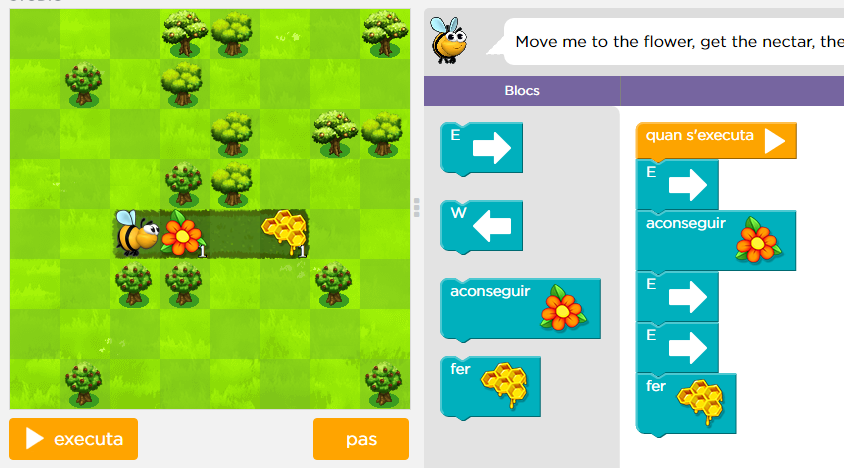 REALITZA AQUEST JOC:https://studio.code.org/s/course1/stage/7/puzzle/1Molta sort.